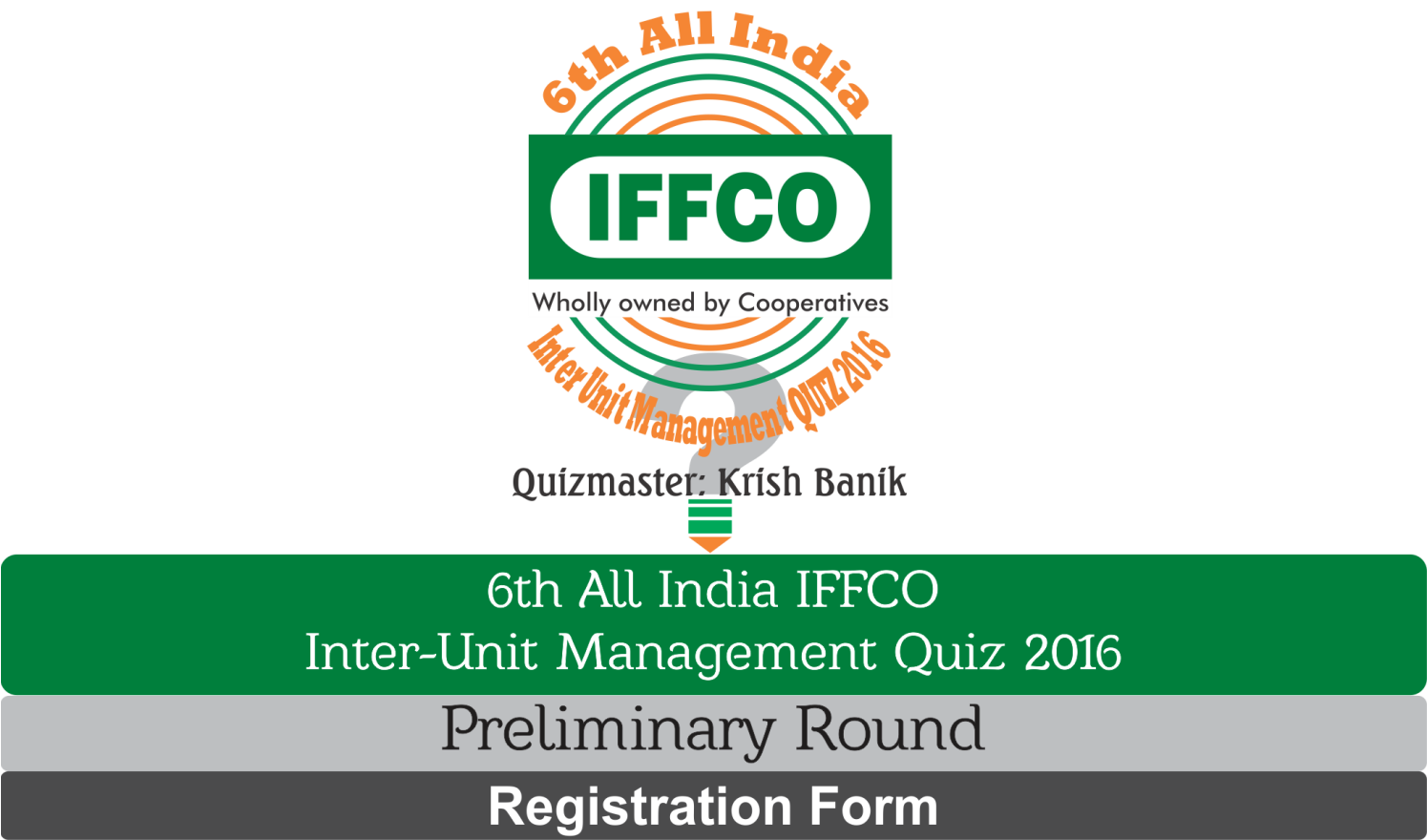 We would like to participate in the preliminary round. Our particulars are as under:TEAM MEMBER 1TEAM MEMBER 2NameP.No.DesignationUnit/Place of posting STATE/AREA Office (in   case of Mktg. employees)TELEPHONE NO. (with Code)MOBILE NO.EMAIL IDSIGNATURE